#WhyApply 2022 Social Media ToolkitThis fall, students across the country will be submitting college applications and celebrating their plans for the future. Many of them will do so as schools in all 50 states and the District of Columbia host American College Application Campaign (ACAC) events. To celebrate college application season and our students, ACAC encourages participation in the #WhyApply social media campaign.Join ACAC on Friday, September 16, for #WhyApply Day by heading to social media and answering the question, “Why apply to college?” More specifically, this year, we’re focusing on WHAT did you learn in college. #WhyApply Day celebrates the college application season by sharing supportive and motivating messages on social media about the importance of applying to college. Whether applying to a certificate program, two-year college or four-year university, it’s important to celebrate this critical and necessary step on the journey to postsecondary education.HOW YOU can PARTICIPATEShare your #WhyApply on social media: Post your photo or video on social mediaPrint a #WhyApply Selfie Printout or use a blank piece of paper with the hashtag on itWrite your response to the question “Why apply to college?” or “What did you learn in college?” on itPut on your college gear and take a photo with your #WhyApply statement On September 16, post your photo or statement to your personal or organization’s social media channels using the hashtag #WhyApply and tag the American College Application Campaign:Twitter: @American_CAC | Facebook: @americancac | Instagram: @American_CACpromote #whyapply day on social media (copy/paste images & text)Help us spread the word to ensure more educators and mentors join in the celebration! Post on social media 1-2 weeks before #WhyApply Day to invite others to share their own reasons on September 16.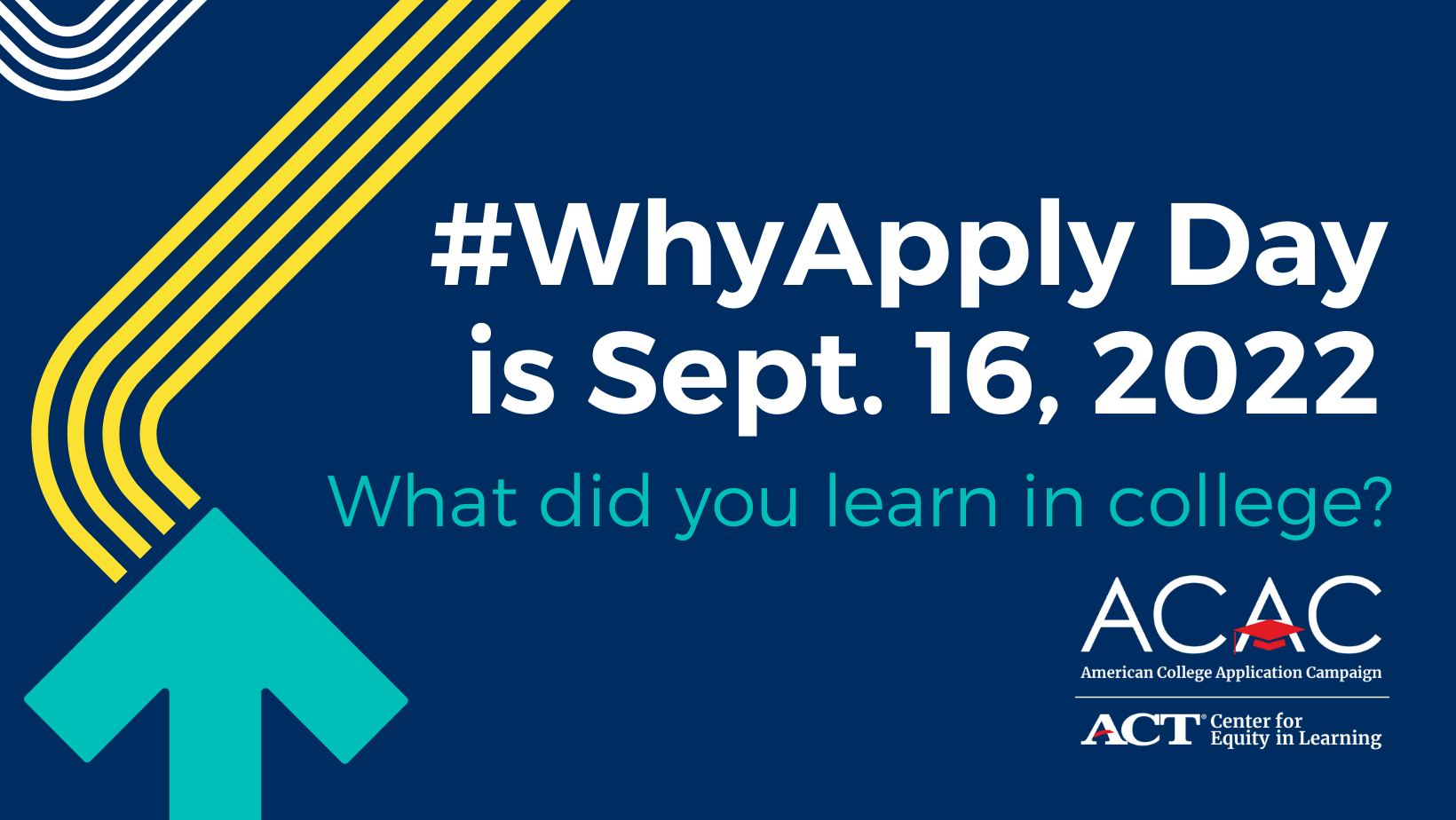 invite colleagues and networks to share their #whyapplySend an email to your staff or include #WhyApply in your newsletter 1-2 weeks before #WhyApply Day. Copy and paste the image below or download other sizes at https://equityinlearning.act.org/acac/resources/why-apply/ 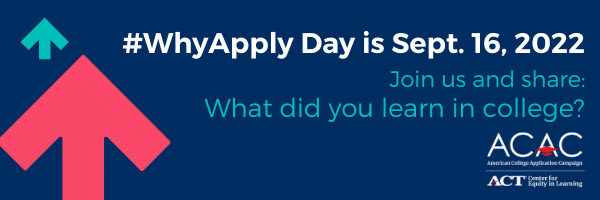 